Tire Rotation  Meets ASE Tasks: (A4-F-3) P-1  Rotate tires according to manufacturer’s recommendations.Name _______________________________   Date ___________  Time on Task __________Make/Model/Year _________________   VIN ________________   Evaluation:   4    3    2    1                   _____  1.  Check the service information for the recommended tire rotation method.		_____  Cannot rotate tires on this vehicle		_____  Modified X method		_____  X method		_____  Front to rear and rear to front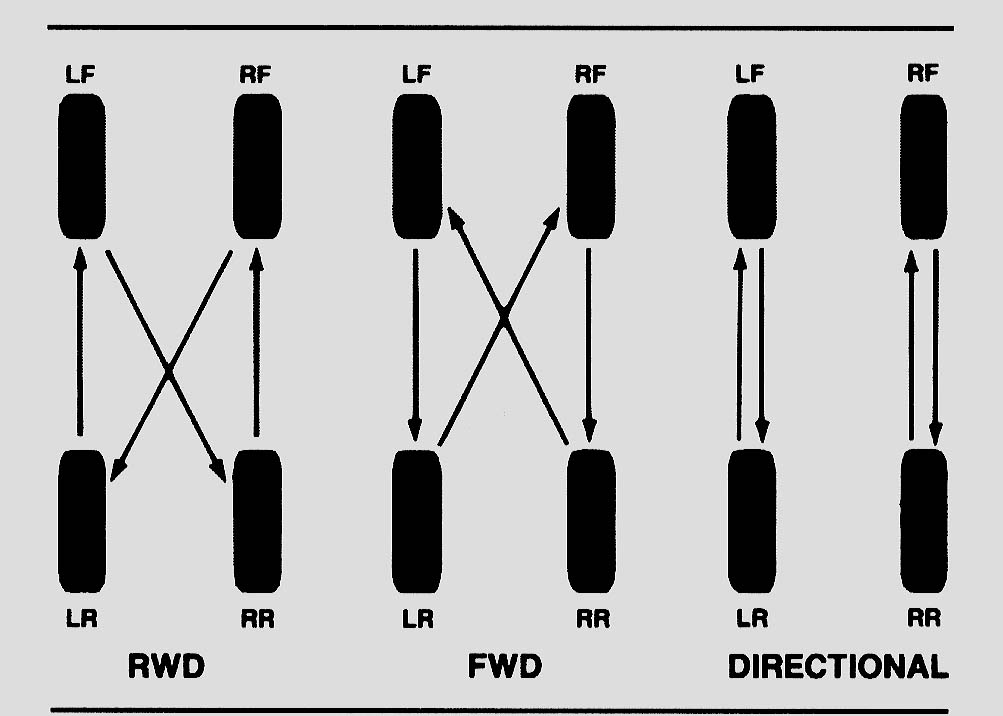 _____  2.  Hoist the vehicle safely to a good working position (chest level)._____  3.  Remove the wheels and rotate them (if possible) according to the vehicle 	     manufacturer’s recommendation._____  4.  Check and correct the tire air pressures according to the service information on the 	     placard on the driver’s door.		Specified front tire air pressure = ________		Specified rear tire air pressure   = _____________  5.  Tighten the lug nuts to factory specifications.  What is the factory specification?		_____________________________  6.  Lower the vehicle and move the hoist pads before driving the vehicle out of the 	     service stall. 